Västerbottens Skidförbund2019-11-11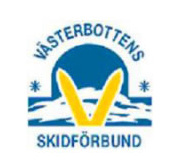 PROTOKOLL STYRELSEMÖTE
----------------------------------------------------------------------------------------------Tid: 2019-11-11 kl 21.00. Tfnmöte: 08-55 77 55 77 Kod 1767Närvarande: Torbjörn Lundkvist, (Erik Lindström), Ulrika Näslund, Mattias Hägglund, Annelie Bäckström, Pierre Edmark, Patrick Winka§1	Mötet öppnasOrdförande förklarade mötet öppnat.Beslutades att ordförande för protokoll.§2	Fastställande av föredragningslista	Föredragningslista fastställdes.§3	Bidrag till kurser/utbildningarBehandlingar av ansökningar enligt särskilt dokument.Styrelsen konstaterar att ansökningar i stor omfattning inte är utformade enligt förutsättningar. Det handlar bl.a. att ansökningar avser kommande utbildningar/kurser och inte genomförd verksamhet.Beslutades att återsända ansökningarna med uppmaning att inkomma med nya sådana.Ansökningar om bidrag skall avse genomförd utbildning samt att bidrag beviljas för kursavgifter. Tidsgräns när ansökan skall vara inkommen utgår. Ansökan må sändas in när utbildning/kurs är genomförd.Styrelsen konstaterar att kurser är avsevärd senare på året än vad som förutsågs i tidsperioden maj, juni. Medel som är avdelade kommer att fördelas även om det blir senare på verksamhetsåret än tidigare beslut. §4	Möte med kommittéer och klubbar 27 nov	Med hjälp av VIF/SISU videokonferenssystem.Tid: Kl 18. Plats: VIF/SISU lokaler i Umeå, Skellefteå och Lycksele samt vissa i annan lokal eller bostad.Ämnen/tema att ta upp men kan komma att förändras: Årscykel tider, utbildningar, tävlingar, attesträtt, krisplan, FN barnkonvention, Ski EqualityNågra dagar före 27 nov kommer det att finnas en länk att tillgå med vilken det logas in på videokonferenssystemet. Förutom vid SISU/VIF lokaler går det att sitta vid dator på annan plats.I Skellefteå bjuder Veronica D in, i Lycksele bjuder Pierre E in, i Vindeln bjuder Gunilla K in, i Tärna bjuder Parick W in samt i Umeå bjuder Torbjörn L in 1-4 representanter från olika klubbar att vara med. Med 1-4 avses totala antalet där det är en från vardera klubb.Särskild inbjudan kommer till styrelsen samt kommittéerna.§5	Utdelning av stipendium till F/S ungdomUtdelas i Vännäs i samband med gymnasiets julavslutning och preliminärt 20 dec.§6	Övriga frågorIntet§7	Nästa möteNästa möte onsdag 27 nov kl 18. Möte med kommittéer och klubbar.Näst, nästa, möte 2019-12-16 kl 21§8	Mötet avslutasOrdförande avslutar mötet.	Torbjörn Lundkvist	Ordförande/Mötessekreterare	